Interessenbekundung Premium-PartnerschaftKooperationspartnerschaft im Rahmen der BRAVEL-Kampagne– Aktionsformate 2. und 3. Welle: Frühjahr und Sommer 2022 –Kontakt:Leonie KaiserProjektkoordinatorinE-Mail: kaiser@ijab.deTel.: 0228 9506-141Die Jugendkampagne BRAVEL ist ein Projekt von: 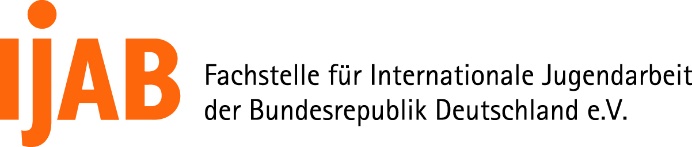 Das Projekt wird gefördert von: 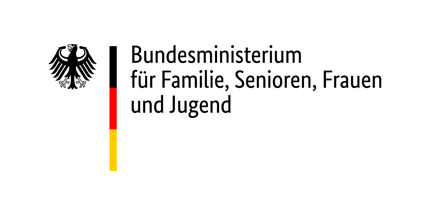 Angaben zur OrganisationAngaben zur OrganisationAngaben zur OrganisationName der OrganisationAnschriftAnsprechpartner*in für KooperationsvereinbarungTelefonE‐MailRechtsformAnerkennung der Gemeinnützigkeit Ja NeinKurzdarstellung der Arbeitsschwerpunkte der OrganisationBeratungskompetenz im Bereich Mobilitätsberatung / Kooperation mit Landesjugendverbänden/ Servicestellen für Internationale Jugendarbeit / Eurodesk-Partner
Erläuterungen zum Projekt Erläuterungen zum Projekt Projektzeitraum: Aktionsformate 2. Welle: Workshops an              Schulen/Jugendhäusern/Vereinen/etc. 
      (Frühjahr 2022) Aktionsformate 3. Welle: Infostände auf Festivals       (Sommer 2022)(Mehrfachauswahl möglich)Aktionsformate: 2. Welle: Frühling 2022: Workshops an Schulen/Jugendhäusern/Vereinen etc.Aktionsformate: 2. Welle: Frühling 2022: Workshops an Schulen/Jugendhäusern/Vereinen etc.Schulen/Jugendhäuser/Vereine etc., die Sie bei den Aktionsformaten besuchen möchtenGrobe inhaltliche/ konzeptionelle Planung (Workshopideen/-planung)Beratungskonzept für Mobilitätsberatung, z.B. Workshops/Infostände etc.Steht das Projekt mit anderen Projekten des Trägers?Vorbereitung der Teamer*innen etc. Aktionsformate: 3. Welle: Sommer 2022: Infostände auf FestivalsAktionsformate: 3. Welle: Sommer 2022: Infostände auf FestivalsMusikfestivals/Jugendfestivals und -events in ihrem Bundesland/Region, die Sie im Rahmen des Festivalsommers besuchen möchten Grobe inhaltliche/ konzeptionelle Planung (Infostände) Beratungskonzept für Mobilitätsberatung (z.B. Lebendige Bibliothek etc.)?Standkonzept (falls Möbelbau durch Festival gewünscht)Spiele/Ideen zur Aufmerksamkeitserregung am StandSteht das Projekt mit anderen Projekten des Trägers?Vorbereitung der Teamer*innen etc.FinanzierungsplanFinanzierungsplanFinanzierungsplanBeantragte finanzielle UnterstützungDie Umsetzung der Projekte kann in kleinerem, mittleren und größeren Umfang erfolgen. Kleinere Projekte können mit bis zu 2.000 Euro, mittlere Projekte mit bis 10.000 Euro und große Projekte mit bis zu 40.000 Euro gefördert werden. Wir freuen uns über alle Projektgrößen und -umfänge. Die Umsetzung der Projekte kann in kleinerem, mittleren und größeren Umfang erfolgen. Kleinere Projekte können mit bis zu 2.000 Euro, mittlere Projekte mit bis 10.000 Euro und große Projekte mit bis zu 40.000 Euro gefördert werden. Wir freuen uns über alle Projektgrößen und -umfänge. Angaben zu Kosten für: Beschreibung (Anzahl / Teilnehmende etc.)SummePersonalkostenanteile (Projektkoordination)HonorareVeranstaltungenReisekosten / ÜbernachtungMaterial / technische AusstattungÖffentlichkeitsarbeitGesamtkosten des ProjektsEigenmittel (ggf. auch Personalstellenanteile)DrittmittelSumme der finanziellen Unterstützung durch die bravel-Kampagne(Gesamtkosten des Projekts abzüglich Eigenmittel & Drittmittel)Hinweis: Sollte Ihr Projektvorhaben Zustimmung finden, wird IJAB im Anschluss an die Vergabe mit Ihnen eine Kooperationsvereinbarung abschließen.Hinweis: Sollte Ihr Projektvorhaben Zustimmung finden, wird IJAB im Anschluss an die Vergabe mit Ihnen eine Kooperationsvereinbarung abschließen.Hinweis: Sollte Ihr Projektvorhaben Zustimmung finden, wird IJAB im Anschluss an die Vergabe mit Ihnen eine Kooperationsvereinbarung abschließen.ErklärungErklärungIch/Wir versichern die Richtigkeit und Vollständigkeit der gemachten Angaben. Mir/ uns ist bekannt, dass durch die Abgabe dieser Interessenbekundung kein Anspruch auf finanzielle Unterstützung der Maßnahme entsteht. Es erfolgt keine Erstattung von bislang gemachten Aufwendungen.Ich/Wir versichern die Richtigkeit und Vollständigkeit der gemachten Angaben. Mir/ uns ist bekannt, dass durch die Abgabe dieser Interessenbekundung kein Anspruch auf finanzielle Unterstützung der Maßnahme entsteht. Es erfolgt keine Erstattung von bislang gemachten Aufwendungen.Ort, DatumUnterschrift